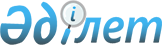 Жекелеген санаттағы азаматтарға жеңілдіктер беру туралыҚызылорда облысы Қазалы аудандық мәслихатының 2017 жылғы 22 желтоқсандағы № 151 шешімі. Қызылорда облысының Әділет департаментінде 2018 жылғы 4 қаңтарда № 6113 болып тіркелді
      "Қазақстан Республикасының мемлекеттік наградалары туралы" Қазақстан Республикасының 1995 жылғы 12 желтоқсандағы Заңының 44-бабына және "Қазақстан Республикасындағы жергілікті мемлекеттік басқару және өзін-өзі басқару туралы" Қазақстан Республикасының 2001 жылғы 23 қаңтардағы № 148 Заңының 6 бабы 1-тармағының 15) тармақшасына сәйкес Қазалы аудандық мәслихаты ШЕШІМ ҚАБЫЛДАДЫ:
      1. 1996 жылғы 1 қаңтарға дейін "Отан", "Даңқ" ордендерімен наградталған, айырымның ең жоғары дәрежесі – "Халық Қаһарманы" атағына, республиканың құрметті атақтарына ие болған азаматтарға әлеуметтік қолдау үшін - ай сайын 3 айлық есептік көрсеткіш мөлшерінде жергілікті бюджет қаражаты есебінен жеңілдік берілсін.
      2. Осы шешім ресми жарияланған күнінен бастап қолданысқа енгізіледі.
					© 2012. Қазақстан Республикасы Әділет министрлігінің «Қазақстан Республикасының Заңнама және құқықтық ақпарат институты» ШЖҚ РМК
				
      Аудандық мәслихаттың кезекті
ХІХ сессиясының төрағасы:

А.Орымбаев

      Аудандық мәслихат хатшысы:

К.Назымбеков

      "КЕЛІСІЛДІ"
"Қызылорда облысының жұмыспен
қамтуды үйлестіру және әлеуметтік
бағдарламалар басқармасы" мемлекеттік
мекемесінің басшысы
____________________ Т.ДҮЙСЕБАЕВ
"22" желтоқсан 2017 жыл.
